     
Antonio Flores
No dudaría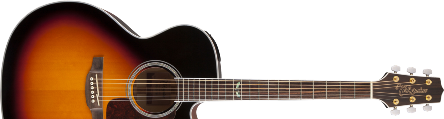 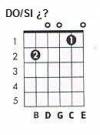 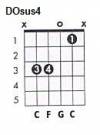 Intro:
   DO    SOL    FA SOL DO (x2)   FA DO   FA DO   FA   Estrofa 1:        DO    Si pudiera olvidar todo aquello que fui        SOL   Si pudiera borrar todo aquello que vi          FA          SOL               DO  DOsus4 DO DOsus4   no dudaría, no dudaría en volver a reír.Estrofa 2:        DO   Si pudiera explicar las vidas que quité        SOL   si pudiera quemar las almas que usé           FA         SOL               DO  DO7   no dudaría, no dudaría en volver a reír.Puente: (x2)           FA        SOL   Prometo ver la alegría,           DO     DO/SI    LAm   escarmentar de la experiencia,        FA           SOL            DO      ↓↓↓   pero nunca, nunca más usar la violencia.   Estribillo: (x2)        FA   Para chu duru churu        SOL              DO   para chururu chu ruru tu... Intro:   FA DO   FA DO   FAEstrofa 3:         DO   Si pudiera sembrar los campos que arrasé         SOL   si pudiera devolver la paz que quité          FA          SOL               DO  DOsus4 DO DOsus4   no dudaría, no dudaría en volver a reír.Estrofa 4:        DO   Si pudiera olvidar aquel llanto que oí        SOL             si pudiera lograr apartarlo de mí          FA          SOL               DO  DO7   no dudaría, no dudaría en volver a reír.Puente: (x2)            FA        SOL   Prometo ver la alegría,           DO     DO/SI    LAm   escarmentar de la experiencia,        FA           SOL            DO      ↓↓↓   pero nunca, nunca más usar la violencia.   Estribillo: (x4)        FA   Para chu duru churu        SOL              DO   para chururu chu ruru tu... 